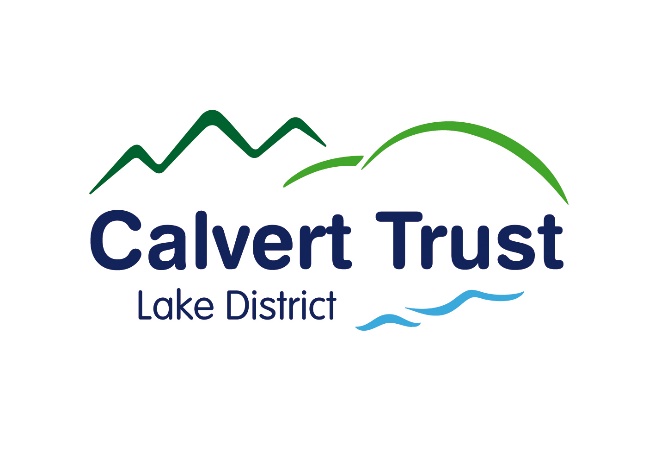 Visitors Information SheetPlease also read our Covid-19 Pre-visit Guest Information SheetAids and Medication  The Calvert Trust Centre has been specially converted to be used by people with disabilities, but please bring your own personal aids with you. There are a variety of aids available at the Centre including profiling beds, cot sides, monkey bars, toilet seat raisers, commodes, shower chairs, portable hoists, baby listeners and door alarms if required. Please advise us of requirements beforehand as numbers are limited. Please make a note on your medical form of any medication you take and its dose and bring sufficient for your stay.Catering We are able to cater for gluten-free, lactose-intolerant, vegetarian, vegan and other medical diets if notified in advance. We do not yet have the facilities to provide strict Halal or Kosher food, but suitable vegetarian options will be provided. Blended food can be provided upon request.CareAlthough we have centre staff on duty at all times, including providing site safety cover throughout the night, personal care is not provided. If you are concerned please discuss this with the course organiser.BeddingAll bedding is provided including feather-free duvets and pillows.Mail Mail can be addressed c/o The Calvert Trust, Little Crosthwaite, KESWICK, CA12 4QD.Telephone	There is mobile phone reception at the centre but this is unreliable. A Wi-Fi internet service is available across most areas of the centre for those visitors who wish to use it. See the receptionist for username and password information so that you can log on.Maps		Relevant maps are the Ordnance Survey Landranger Series 1:50,000 Sheet No. 90 and Outdoor Leisure Map 4 1:25,000 NW Lakes or Lake District Tourist Map 1: 63360. The Centre is at Grid Ref: 234276.Arrival and Departure TimesPlease arrive between 4:00pm and 5:00pm. Your rooms will be ready from 4:00pm.Checkout is 9.30am at the latest on the day of departure.Daily Routine8.30	am	Cooked English breakfast9.30	am	Activities commence (dependent upon the needs of some groups)Lunch Hour	Picnic and drinks on or off site (activity dependant)4.45	pm 	Activities finish (approximate time)6.00	pm	Three course evening meal 7.45	pm	Evening activities (when programmed)FacilitiesWe have a sports hall, games room, television room, library/quiet room, sensory room, laundry and an indoor swimming pool with sauna available for use on site.  Access is controlled to these areas to ensure Covid-secure control measures can be implemented.  There is a tuck shop at the centre where confectionary, soft and alcoholic drinks are available. We have a speaker in our games room. You may wish to bring some of your own music to connect to it. Kit ListAt the Calvert Trust the emphasis is on activity and it is more important to wear comfortable, practical clothing rather than fashionable clothes. It is particularly important to keep warm and to have clothes to change into if you get wet. The Centre can provide waterproof clothing and wellies or boots, but we encourage you to bring your own if you have them.Layers of clothes will keep you warm and you can always remove a layer if you are too hot. For example, two or three thinner jumpers are better than one thick sweater. In the winter months you may need to wear thermals or tracksuit trousers beneath your outer trousers for extra insulation.The following items of clothing are regarded as essential for the activities carried out at the Calvert Trust. You can use this as a checklist.Jumpers - 2 or 3 Trousers - giving freedom of movement, e.g. tracksuit bottoms (preferably not jeans as they become uncomfortable and very cold when wet and can restrict movement)Thick socks - several pairs, and thin socks. Wool is warmest and most comfortable.Trainers - 2 pairs, one pair for wet activities, sailing and canoeing, and one for wearing around the Centre.Hat and gloves or mittensSwimming costume Toiletries - including soap Towels - 2 recommended (1 for swimming)	The following items are also suggested;Changes of underclothes and T-shirtsShortsCasual wear for eveningsSun cream and sunhatCameraWellies – please make sure your name is insideTorch – for night walks and trips to the mineWheelchair Users Please bring a spare inner tube and, if you use a sports wheelchair, please also bring push handles.HOW TO FIND USExit the M6 at junction 40 an take the A66 towards Keswick. Remain on the A66 until roundabout with A591. Turn right towards Carlisle. Continue along the A591 for 3 miles.The Calvert Trust Centre is on the right. Postcode CA12 4QD.